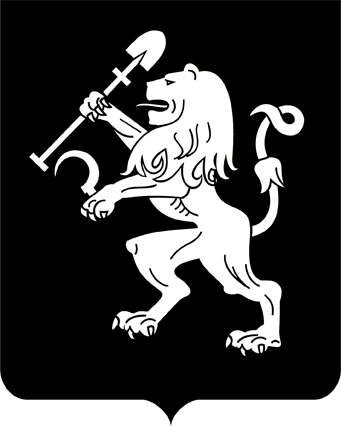 АДМИНИСТРАЦИЯ ГОРОДА КРАСНОЯРСКАРАСПОРЯЖЕНИЕОб организации и проведении конференции Ассоциации сибирских и дальневосточных городов «Национальный проект «Образование»: муниципальный уровень реализации»В соответствии с планом мероприятий Ассоциации сибирских                  и дальневосточных городов, в целях совершенствования государственно-общественного управления в сфере образования в деятельности органов местного самоуправления Сибири и Дальнего Востока, руко-водствуясь статьями 41, 58, 59 Устава города Красноярска:1. Провести 18, 19 апреля 2019 года в городе Красноярске конференцию Ассоциации сибирских и дальневосточных городов «Национальный проект «Образование»: муниципальный уровень реализации» (далее – конференция) для руководителей и специалистов, курирующих вопросы образования в муниципалитетах Сибири и Дальнего Востока. 2. Утвердить состав организационного комитета по подготовке             и проведению конференции согласно приложению 1.3. Утвердить План организационных  мероприятий по подготовке и проведению конференции  согласно приложению 2.4. Назначить научным руководителем конференции руководителя главного управления образования администрации города Ситди-                   кову Т.Ю. 5. Департаменту информационной политики администрации города обеспечить освещение проведения конференции в средствах массовой информации.6. Контроль за исполнением настоящего распоряжения возложить на заместителя Главы города – руководителя департамента социального развития Боброву Н.Л.Глава города						                           С.В. ЕреминПриложение 1к распоряжению администрации городаот ____________ № _________СОСТАВ организационного комитета по подготовке и проведению конференции Ассоциации сибирских и дальневосточных городов      «Национальный проект «Образование»: муниципальный уровень реализации»Приложение 2к распоряжению администрации городаот ____________ № _________ПЛАН организационных  мероприятий по подготовке и проведению конференции  Ассоциации сибирских и дальневосточных городов «Национальный проект «Образование»: муниципальный уровень реализации»20.03.2019№ 73-рБоброва Наталья Леонидовна–заместитель Главы города – руководитель департамента социального развития, председатель оргкомитета;Ситдикова Татьяна Юрьевна–руководитель главного управления образования администрации города, заместитель председателя оргкомитета, научный руководитель конференции;Величко Евгения Валерьевна–директор МКУ «Красноярский информационно-методический центр», секретарь оргкомитета;Алиханова Ольга Борисовна–заместитель руководителя главного управления образования администрации города;Антонов Денис Александрович–заместитель руководителя департамента Главы города администрации города – начальник отдела общественного взаимодействия;Береговая Наталья Юрьевна–руководитель главного управления социальной защиты населения администрации го-рода;Косарынцева Людмила Васильевна–председатель Красноярской территориальной (краевой) организации Профсоюза работников народного образования и науки РФ                 (по согласованию);Костюков СергейВикторович–руководитель главного управления культуры администрации города;Осетрова Ирина Геннадьевна–председатель Совета директоров муниципальных общеобразовательных учреждений города Красноярска (по согласованию); Седельников Александр Александрович–председатель общественного совета при главном управлении образования администрации города (по согласованию); Сидоренко Екатерина Владимировна–руководитель управления молодежной политики администрации города;Черноусов Валерий Анатольевич–руководитель главного управления по физической культуре, спорту и туризму администрации города;Шуляк Наталья Валерьевна–член Общественной палаты города Красноярска, директор МАОУ «Гимназия № 14 управления, экономики и права» (по согласованию).№п/пНаименование мероприятияСрокисполненияОтветственныйисполнитель1Проведение заседаний организационного комитета по подготовке и проведению форума (по отдельному плану)март – апрельБоброва Н.Л.;Ситдикова Т.Ю.2Формирование, согласование Программы и регламента проведения конференции АСДГ «Национальный проект «Образование»: муниципальный уровень реализации»до 25.03.2019Алиханова О.Б.;Величко Е.В.3Рассылка информационного письма и Программы             в территории АСДГдо 29.03.2019Алиханова О.Б.;Величко Е.В.4Подготовка списков участников конференции АСДГдо 10.04.2019Алиханова О.Б.;Величко Е.В.5Организация подготовки              и проведения пленарного заседания конференции АСДГ: формирование программы работы пленарного заседаниядо 15.04.2019Боброва Н.Л.;Ситдикова Т.Ю.5организация встречи гостей в администрации города18.04.2019Алиханова О.Б.;Величко Е.В.5проведение пленарного заседания конференции АСДГ18.04.2019Боброва Н.Л.;Ситдикова Т.Ю.6Организация подготовки и проведения  рабочих групп  участников конференции АСДГ (по отдельному плану)18.04.2019Антонов Д.А.;Алиханова О.Б.;Величко Е.В.;Береговая Н.Ю.;Костюков С.В.;Сидоренко Е.В.;Черноусов В.А.7Организация  для участников конференции АСДГ экскурсии по объектам универсиады  18.04.2019Алиханова О.Б.;Величко Е.В.;Черноусов В.А8Организация  подготовки проведения тематических секций на базе муниципальных образовательных учреждениях (по отдельному плану)19.04.2019Алиханова О.Б.;Величко Е.В.9Организация  подготовки итогового заседания по результатам работы конференции АСДГ (по отдельному плану)19.04.2019Боброва Н.Л.;Ситдикова Т.Ю.10Информационное сопровождение подготовки и проведения конференции АСДГапрельСитдикова Т.Ю.; Тимашева Е.А.11Обеспечение встречи, сопровождения и отбытия участников конференции АСДГ16.04.2019– 20.04.2019Алиханова О.Б.;Величко Е.В.12Организация подготовки питания участников конференции АСДГ 18.04.2019–19.04.2019Алиханова О.Б.;Величко Е.В.